            АВТОМАТИЗАЦИЯ ЗВУКА  Ж          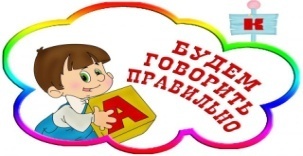        ПРАВИЛЬНАЯ АРТИКУЛЯЦИЯ ЗВУКА   Ж:положение артикуляционного аппарата то же, что и при звуке Ш с небольшими особенностями: голосовыесвязки сомкнуты и вибрируют, язык чуть больше приподнят, воздушная струя слабее.                    Артикуляционные упражнения: "Вкусное варенье", "Качели", "Чашечка", "Грибок", "Погреем ладошки"             Автоматизация звука в  слогах и словах:1. ажа, ажо, ажу, ажи, ужа, ужо,  ужу, ужи, ожа, ожо, ожу, ожи, ижа, ижо, ижу, ижи.    2. жа, жо, жу, жи, же. 3.жна, жно, жну, жни, жва, жво, жву, жви, жма, жмо, жму, жми, жда, ждо, жду, жди.4. жаба, жакет, жатва, жать, жадина, Жанна, жадный, жокей, жук, жить, живой, живёт, жидкий, животное, живот, жетон, Женя, жена, жевать, жжение, ждать, жгут, жду, жгутик.5. Пижама, бежать, вожак, ежата, пиджак, кожа, уважать, кожаный,  однажды, дважды, каждый, бумажный, багажник, важно, монтажник, важный, отважный, ножовка, медвежонок, утюжок, ежонок, книжонка, дождик, художник, покажу, вижу, вяжут, мажут, нужно, нужный, этажи, ужи, покажи, наживка, ёжик, похожий, ужин, ухаживать, ужинать, ножи, пижма, книжный, ежевика, уважение, уже, манжет, Надежда, невежда, между, нежный, побеждает, убеждать, надежный, южный, жажда, жижа, жужжать.6. Кожаный жакет, жидкий мед, новый жбан, нежная кожа, бежевый жакет, жадный Женя, Женины тапки, мягкая пижама, вьюжный день, отважный капитан, бумажная жаба, мамин утюжок, модный пиджак, бумажный жук.Автоматизация звука  в словосочетаниях и в предложениях:1. Женя жует ежевику. У ужа ужата. Жук жужжит: ж-ж-ж. Пижма пахнет нежно. Женин папа художник. Медвежонок жуёт жито. Монтажнику нужна ножовка.2. У Жени живые ужи. У Жанны кожаный жакет. Жанна дает Жене ежевику. Женя и Жанна ужинают. Мама купила Надежде пижаму. Женя вяжет Жанне жакет. У Жанны бумажная жаба. Ежата ждут маму-ежиху. Над пижмой жужжат жуки. Животик у ежика мягкий. Нет манжет у пижамы. Ежевика в бумажном пакете. Жаба живет под пнем. 3. У Жени на ужин ежевика. Ежу на ужин жук нужен. Каждый день Жанна утюжит одежду. Женя покажет Надежде бумажных жаб. Жадный Женя не дает конфет Жанне. Пижама, жакет и пиджак - это одежда.4. СтихиУ жука надежный дом,                                       Дождик, дождик, не дожди.Жук живет, не тужит в нем.                               Дождик, дождик, подожди.Жук жужжит, не унывает,                                  Дай дойти до домуЖу-жу-жу он напевает.                                       Дедушке седому.(А.Хмелева)                                                           (Е. Благинина)